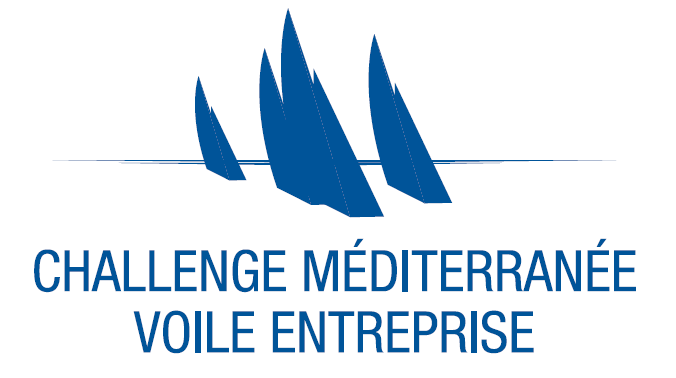 Fiche d’inscription 2023/2024Organisme :Entreprise □    Collectivité □    Syndicat socioprofessionnel □    Université/école □Nom de l’organisme :........................................................................................Adresse :.........................................................................................................Secteur d’activité :............................................................................................Personne à contacter :.......................................................................................Téléphone :..............................        email :......................................................Inscription :Intention de participation :L’inscription aux régates est à effectuer auprès des clubs organisateurs des épreuves. Fait à :				Date :Nom, Prénom, Qualité				Signature10/12/2023Coupe de NoêlOUI / NON11/02/2024Farfalles’s CupOUI / NON24/03/2024Banana’s CupOUI / NON